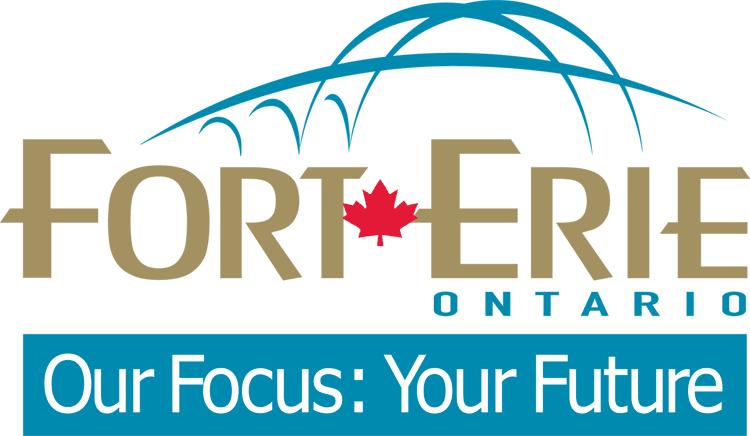 Notice of Public Open House Cannabis Legislation and Policy Study RecommendationsPURPOSE:
The Federal Cannabis Act came into effect in October 2018, legalizing the production, sale and use of cannabis for recreational purposes in Canada. While the production of cannabis is addressed by the Fort Erie Official Plan and the Town’s Comprehensive Zoning By-law, these development policies are reflective of the 2014 Marijuana for Medical Purposes Regulations.  With the 2018 change in legislation, commercial cannabis production is now permitted for both medical and recreational purposes. The Town’s planning policies no longer capture the full range of legal uses.For more detailed information on this Study including frequently asked questions, key dates, and the ability to provide input, complete a short survey and stay informed on the project please visit Let’s Talk Fort Erie at www.letstalkforterie.ca.  PUBLIC OPEN HOUSEDate:	June 9, 2021Time: 	5 p.m. to 7 p.m.Place:	This will be a virtual meetingWe would like to hear from you: We invite you to attend a Public Open House meeting to learn more about the recommendations being proposed. We welcome you to attend and take advantage of the opportunity to review the Study and provide feedback. Residents can participate in a Zoom Public Open House meeting two different ways: 1. Send your comments via e-mail to Lindsay Richardson, Senior Community Planner (lrichardson@forterie.ca) who will provide them to Council.2. Participate in the Zoom meeting (audio/video via web or by telephone) by sending an email to Lindsay Richardson, Senior Community Planner (lrichardson@forterie.ca) to receive information on joining the Zoom meeting. To those who register in advance, further information will be the process for joining and participating in the Zoom Public Open House. Registered participants will be queued in a virtual waiting room, and brought into the meeting one at a timeFor additional information, please contactLindsay Richardson, MCIP, RPP, Senior Community Plannerat 905-871-1600 ext. 2504 or at lrichardson@forterie.caORVisit: Let’s Talk Fort Erie at www.letstalkforterie.ca